« ГЕРОИ. Честные истории»  12+  ОБЗОР ФИЛЬМА   АНТИТЕРРОРИСТИЧЕСКОЙ   НАПРАВЛЕННОСТИ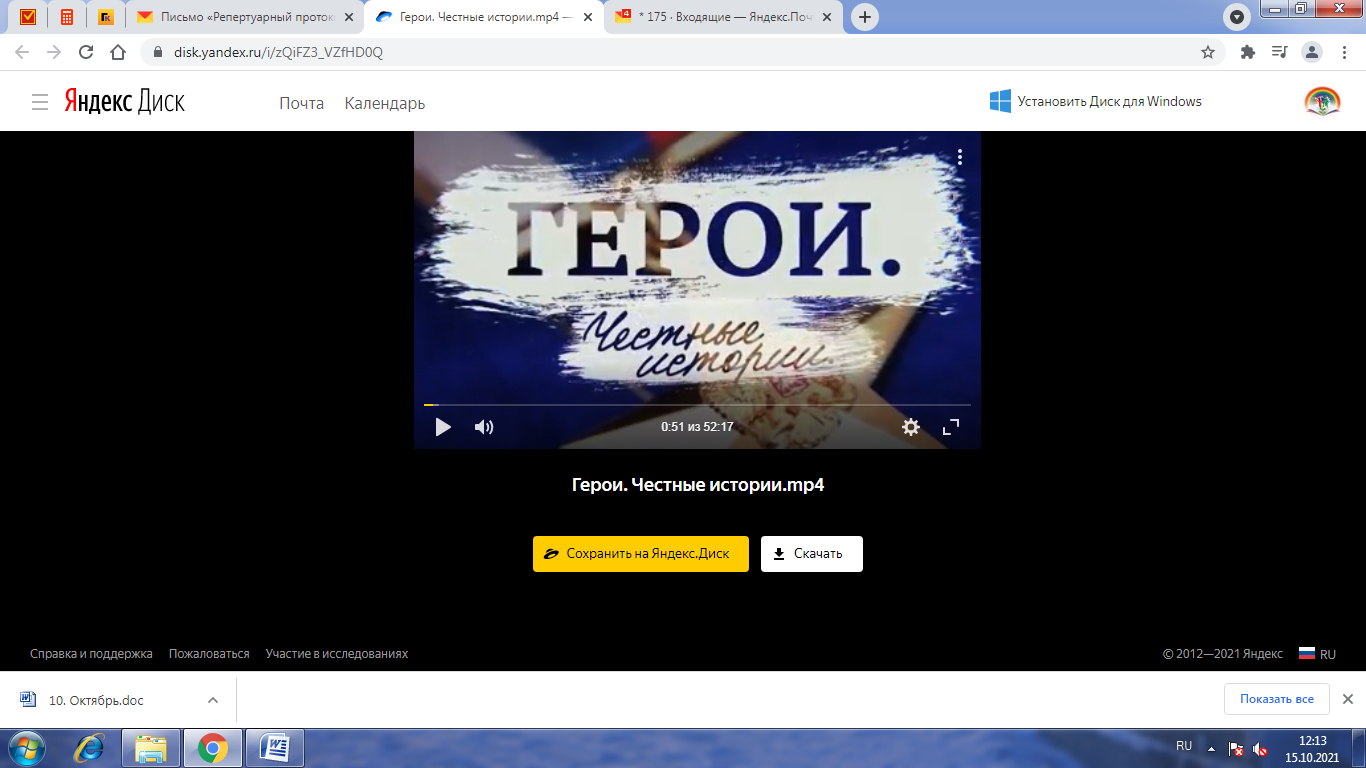 МБУ «Атаманская поселенческая библиотека» предлагает вашему вниманиюдокументальный фильм «Герои. Честные истории» создан  при  поддержке Министерства Культуры РФ, Российского Военно-исторического общества   при  содействии  Российской  Ассоциации  Героев,  Ассоциации  ветеранов «Альфа»,  ветеранов  Великой Отечественной войны «Боевое Братство».  Врамках   краевой  киноакции  по  профилактике терроризма  и  экстремизма«Антитеррор»  и  социального кинопроекта «Время жить – время созидать»,мы  расскажем вам  о документальном фильме  Дмитрия Николенко «Герои.Частные истории».Кинокартина была снята  в  2017 году  и знакомит  зрителей с героическимиисториями  наших  соотечественников, чтобы мы  могли  жить  счастливо и мирно, кто-то  рискует  своей  жизнью, но, как  правило, мы  даже  не знаемимён этих людей. В исключительных  случаях  их  награждают Звездой  Ге-    роя, и часто посмертно…Один из таких героев России – прапорщик Андрей Днепровский. Он родил-ся в  семье  военных. Кем стать  в  будущем, сомнений у  мальчика не было. Ещё в школе Андрей слушал военные песни, читал книги о боевых походах   и  усиленно занимался  спортом. Но  приговор  врачей  разрушил  мечты:  к службе  в  армии  не  годен по зрению. Чтобы  попасть  на  срочную службу,Андрей  перенёс 4 операции  на глаза,  а  после армии он  рвался дальше – ксвой  детской мечте. Ему  удалось  попасть  в  школу  прапорщиков, а после  обучения его взяли  на  службу  в  спецназ ГРУ.  Когда на Северном Кавказеначались конфликты, Андрей Днепровский отправился исполнять свой долг.Благодаря своим умениям, он быстро стал легендой  для  солдат  и заклятым врагом для бандитов. Террористы объявили охоту на Днепровского. 21 марта1995 года в одной из боевых операций Андрей  попал под огонь снайпера. Засмерть Днепровского товарищи отомстили, бой закончился победой Федера- льных войск. За героизм и военную доблесть прапорщику Андрею Днепровс-кому посмертно присвоено звание «Герой Российской Федерации».